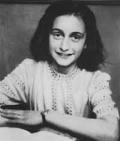 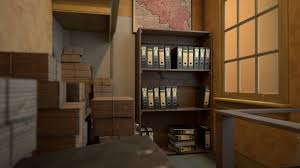 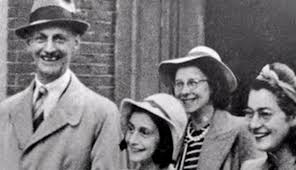 If you have time and would like to take part in a short quiz about Anne Frank click on this link:https://www.slideshare.net/Qwizdom/anne-frank-quiz